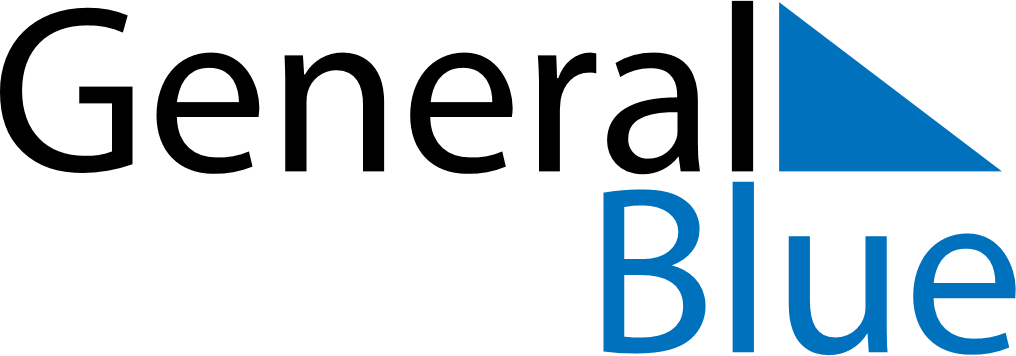 June 2024June 2024June 2024June 2024June 2024June 2024June 2024Ridgetown, Ontario, CanadaRidgetown, Ontario, CanadaRidgetown, Ontario, CanadaRidgetown, Ontario, CanadaRidgetown, Ontario, CanadaRidgetown, Ontario, CanadaRidgetown, Ontario, CanadaSundayMondayMondayTuesdayWednesdayThursdayFridaySaturday1Sunrise: 5:53 AMSunset: 8:57 PMDaylight: 15 hours and 4 minutes.23345678Sunrise: 5:52 AMSunset: 8:58 PMDaylight: 15 hours and 6 minutes.Sunrise: 5:52 AMSunset: 8:59 PMDaylight: 15 hours and 7 minutes.Sunrise: 5:52 AMSunset: 8:59 PMDaylight: 15 hours and 7 minutes.Sunrise: 5:51 AMSunset: 9:00 PMDaylight: 15 hours and 8 minutes.Sunrise: 5:51 AMSunset: 9:00 PMDaylight: 15 hours and 9 minutes.Sunrise: 5:51 AMSunset: 9:01 PMDaylight: 15 hours and 10 minutes.Sunrise: 5:50 AMSunset: 9:02 PMDaylight: 15 hours and 11 minutes.Sunrise: 5:50 AMSunset: 9:02 PMDaylight: 15 hours and 12 minutes.910101112131415Sunrise: 5:50 AMSunset: 9:03 PMDaylight: 15 hours and 12 minutes.Sunrise: 5:50 AMSunset: 9:03 PMDaylight: 15 hours and 13 minutes.Sunrise: 5:50 AMSunset: 9:03 PMDaylight: 15 hours and 13 minutes.Sunrise: 5:50 AMSunset: 9:04 PMDaylight: 15 hours and 14 minutes.Sunrise: 5:49 AMSunset: 9:04 PMDaylight: 15 hours and 14 minutes.Sunrise: 5:49 AMSunset: 9:05 PMDaylight: 15 hours and 15 minutes.Sunrise: 5:49 AMSunset: 9:05 PMDaylight: 15 hours and 16 minutes.Sunrise: 5:49 AMSunset: 9:06 PMDaylight: 15 hours and 16 minutes.1617171819202122Sunrise: 5:49 AMSunset: 9:06 PMDaylight: 15 hours and 16 minutes.Sunrise: 5:49 AMSunset: 9:07 PMDaylight: 15 hours and 17 minutes.Sunrise: 5:49 AMSunset: 9:07 PMDaylight: 15 hours and 17 minutes.Sunrise: 5:50 AMSunset: 9:07 PMDaylight: 15 hours and 17 minutes.Sunrise: 5:50 AMSunset: 9:07 PMDaylight: 15 hours and 17 minutes.Sunrise: 5:50 AMSunset: 9:07 PMDaylight: 15 hours and 17 minutes.Sunrise: 5:50 AMSunset: 9:08 PMDaylight: 15 hours and 17 minutes.Sunrise: 5:50 AMSunset: 9:08 PMDaylight: 15 hours and 17 minutes.2324242526272829Sunrise: 5:51 AMSunset: 9:08 PMDaylight: 15 hours and 17 minutes.Sunrise: 5:51 AMSunset: 9:08 PMDaylight: 15 hours and 17 minutes.Sunrise: 5:51 AMSunset: 9:08 PMDaylight: 15 hours and 17 minutes.Sunrise: 5:51 AMSunset: 9:08 PMDaylight: 15 hours and 17 minutes.Sunrise: 5:52 AMSunset: 9:08 PMDaylight: 15 hours and 16 minutes.Sunrise: 5:52 AMSunset: 9:08 PMDaylight: 15 hours and 16 minutes.Sunrise: 5:52 AMSunset: 9:08 PMDaylight: 15 hours and 15 minutes.Sunrise: 5:53 AMSunset: 9:08 PMDaylight: 15 hours and 15 minutes.30Sunrise: 5:53 AMSunset: 9:08 PMDaylight: 15 hours and 14 minutes.